Exh. JLB-6Dockets UE-170033/UG-170034Witness:  Jason L. BallBEFORE THE WASHINGTONUTILITIES AND TRANSPORTATION COMMISSIONEXHIBIT TOTESTIMONY OFJason L. BallSTAFF OFWASHINGTON UTILITIES ANDTRANSPORTATION COMMISSIONThird Block Technical AppendixJune 30, 2017Third Block Technical Appendix SUMMARYThis technical appendix outlines Staff’s proposed methodology for calculating a third block rate based on the data underlying electric usage. Staff’s methodology is designed based on cost causation principles and the actual dispatch of the Company’s system. Staff’s proposed third block rate structure is summarized in the table below:The following sections discuss the various components of Staff’s proposed third block calculation. BLOCK STRUCTUREThe rate “blocks” establish different rates for different levels of electricity usage. Historically, the first block has been set at 600 kWh, which was based on an equal sharing of the hydro system across all customers. However, the 2014 Electric Cost of Service and Rate Design Collaborative agreed to different block levels. The Company’s third block calculation utilizes the Collaborative block structure. In the interest of simplicity and comparability, Staff’s alternative third block calculation also uses the 2014 Collaborative’ s block structure. COST ALLOCATIONAccount AllocationUsing the results of the Electric Cost of Service Study, Staff allocated each FERC account to each of the usage blocks. The table below shows the allocation reference for each Group of FERC accounts and the basis of the allocation reference. Production CostsAs noted in the preceding table, production plant and related expenses were allocated based on the dispatch of PSE’s resources to meet load. However, there is no actual demand available for residential customers that is broken down by block level. Without demand level data for individual customers, the allocation of demand related costs must be based on other information. The tables below are the production allocation matrix for demand and energy related costs. DEMAND ALLOCATIONSHydroCompany embedded hydro production assets and expenses were allocated 100% to the first block on both a demand and energy basis. This is consistent with the sharing of the hydro system that created the first block and the dispatch order of PSE’s system.ThermalFor the purposes of cost of service, thermal includes only baseload steam generation. Demand related costs were allocated to the first and second block based on the total billing determinants in each block. Since the first and second block represent collectively 92% of all kWh’s on an annual basis, it is logical to place baseload generation in these blocks. Due to the absence of granular demand data, Staff used the relative size of annual kWh’s for each block to allocate all the costs. Purchased PowerPurchased power represents both purchases at Mid-C as well as long-term supply contracts. As shown in the chart below, PSE’s long- and short-term resource adequacy plans include significant amounts of both contracts and market purchases. ////////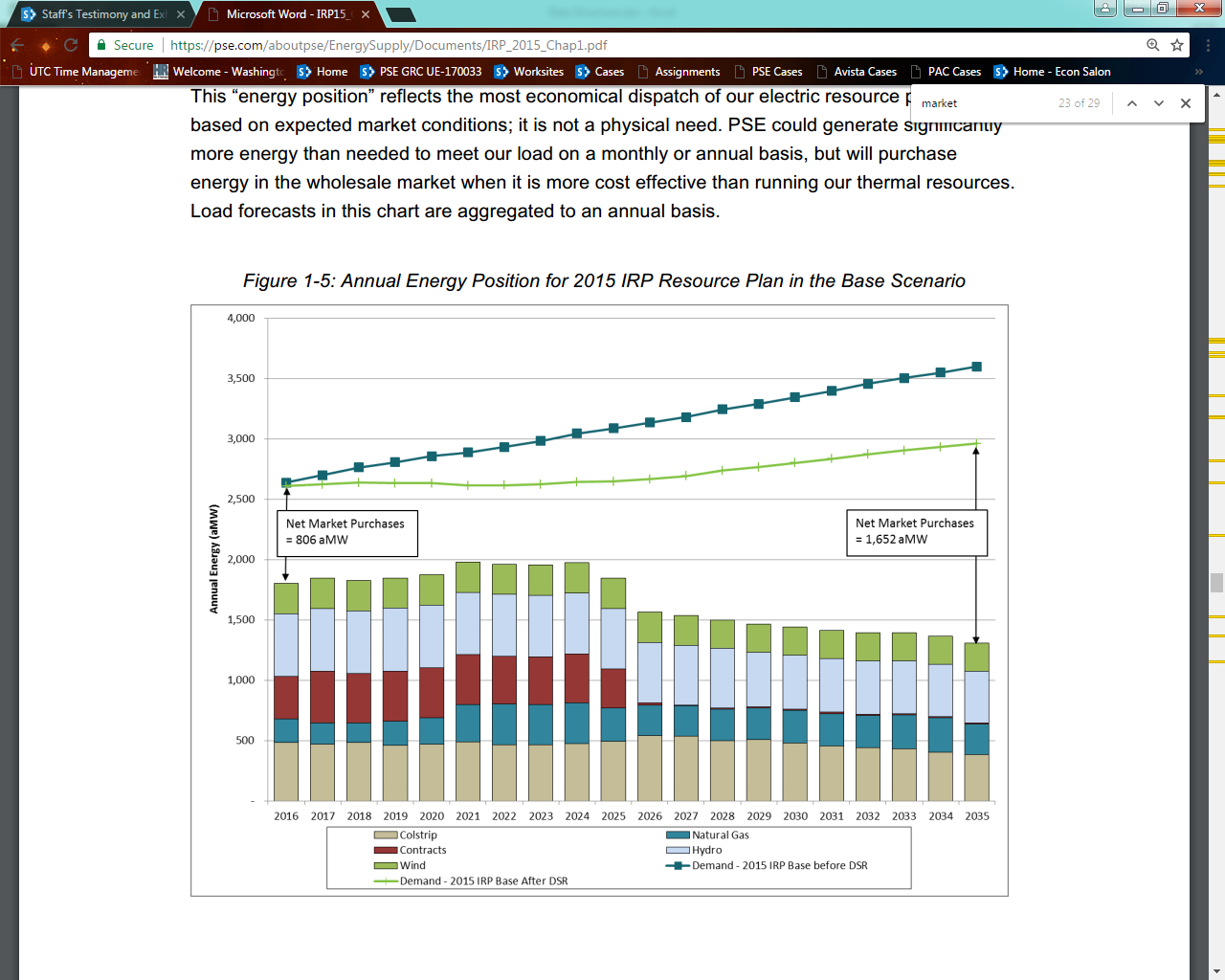 Given the size of these purchases and their purposes for meeting both peak and baseload needs, Staff allocated an equal percentage of these costs to each block.  Other GenerationOther generation includes wind, solar, and peaking resources. These units are either dispatched based on their availability, in the case of wind, or to meeting peak load, such as with a combustion turbine. Staff analyzed the generation of PSE owned wind and solar plants and determined that they mostly are not being dispatched to meet peak load. 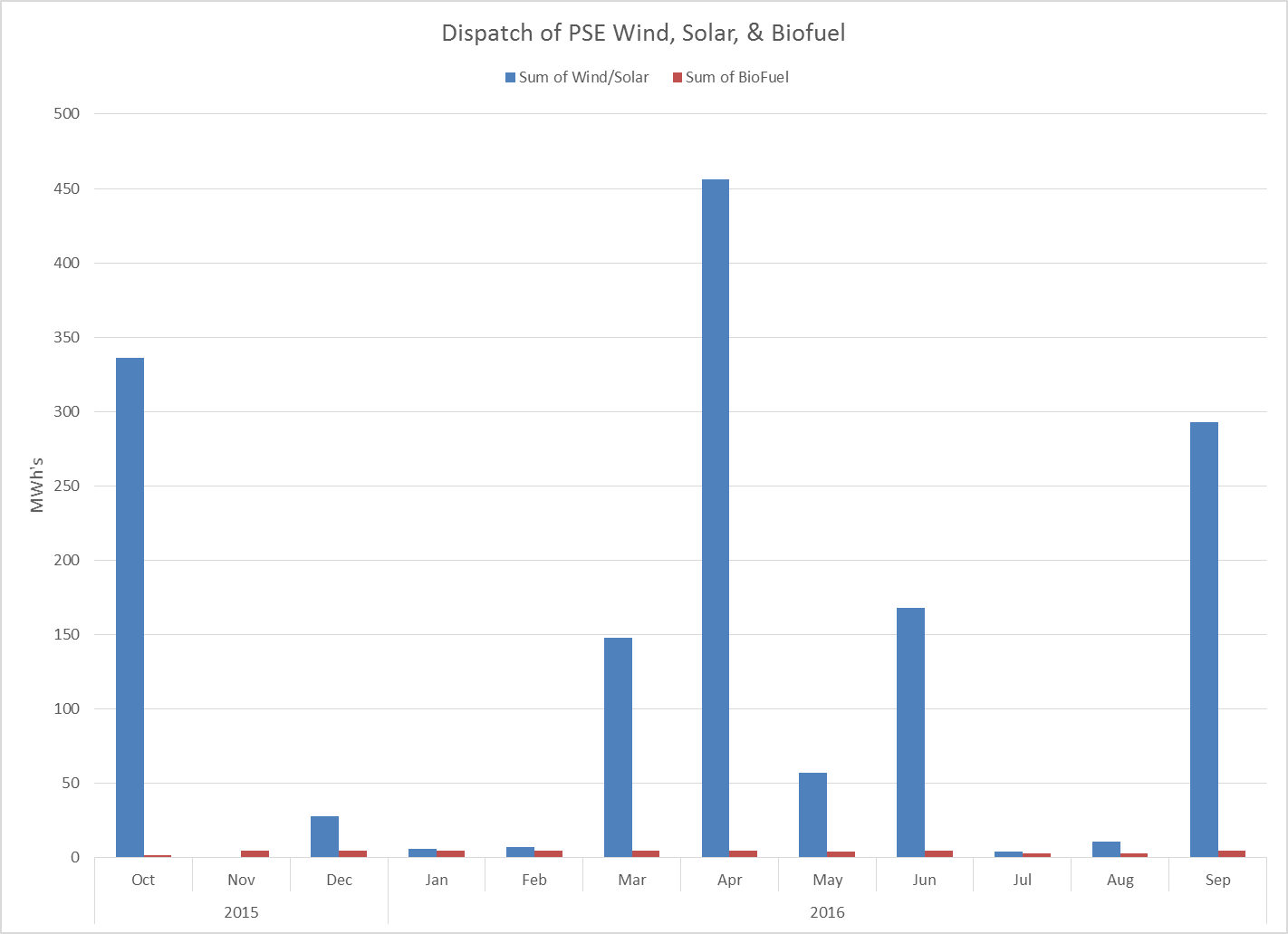 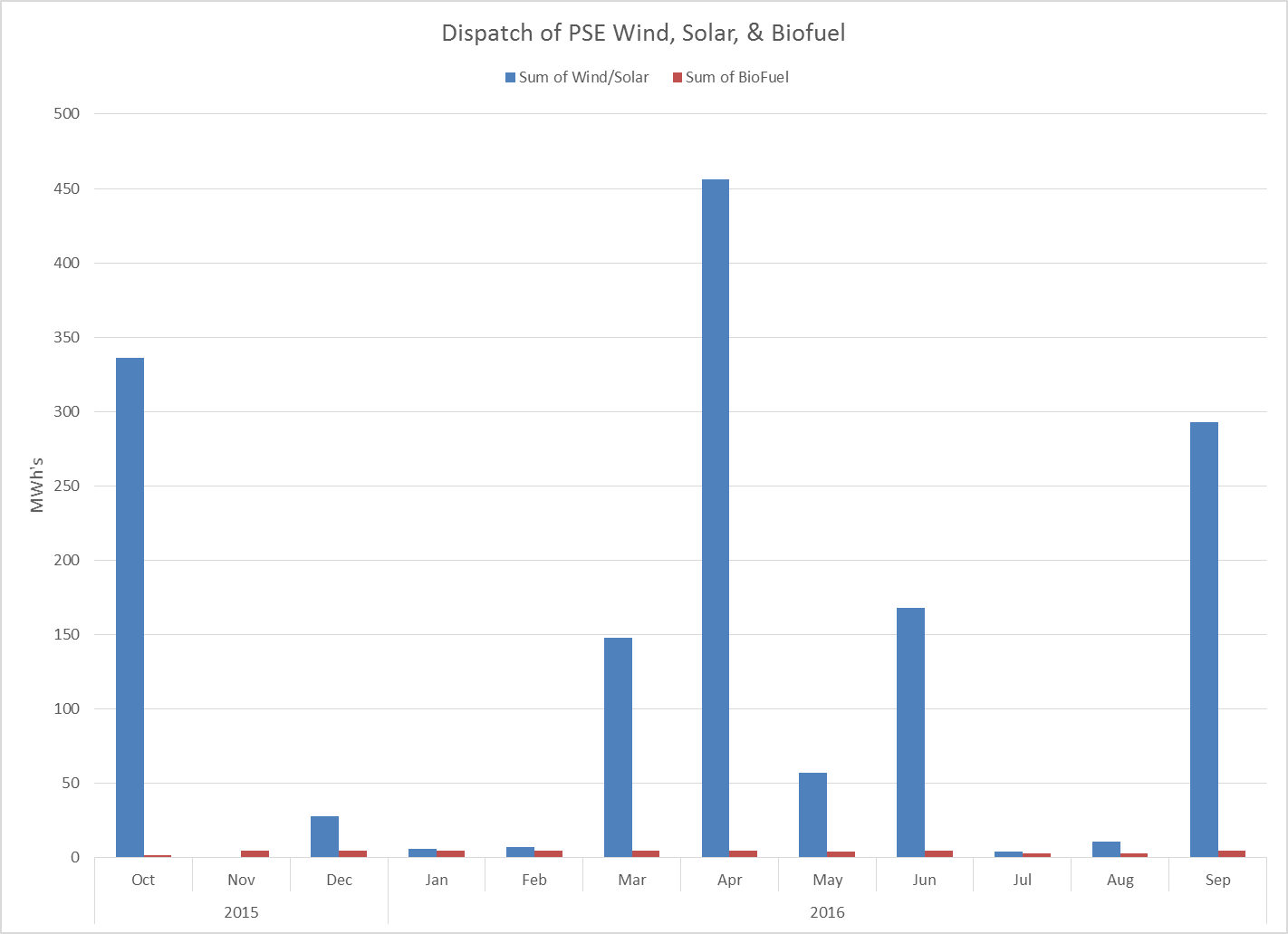 However, separating these costs proved too challenging to result in meaningful results. To balance the generating characteristics of wind and solar with thermal peaking production, Staff allocated these demand related costs based on the ratio of kWh’s in the second and third blocks. ENERGY ALLOCATIONSHydroThe Company’s embedded hydro production assets and expenses were allocated 100% to the first block on both a demand and energy basis. This is consistent with the sharing of the hydro system that created the first block and the dispatch order of PSE’s system.Thermal, Purchased Power, and OtherOn an energy basis, the allocation of costs should follow the use of kilowatt-hours. Consistent with this approach, the costs associated with all thermal, purchased power, and other generating resources were allocated based on the ratio of total kilowatt-hours for each block in the test year. Distribution AllocationDistribution related costs were allocated to each block equally through the calculation of a specific distribution rate. As discussed above, certain FERC accounts, including general plant and overhead, were aggregated into a single dollar value. This dollar value was adjusted for the revenue deficiency assigned to the class and a temperature adjustment. The final costs were divided by the total billing determinants for the test year to get a $.020974/kWh rate for distribution related costs. This cost was added to each block to determine a final per kWh rate. ELASTICITY ADJUSTMENTElasticity represents the change in demand due to a change in price. For example, if the price of soda increases at the grocery store due to a soda specific tax, there is a reasonable expectation that people will consume less soda because of the increased price. Electricity experiences the same phenomenon. However, electricity is considered an inelastic good because people are generally less sensitive to the price of electricity then they would be with a discretionary item like soda. A review of regional differences in price-elasticity by the National Renewable Laboratory determined that price elasticity for Washington electric customers was:Each of these number represents a percentage change in the demand for electricity based on the change in price. Since elasticity’s practical effect is to reduce the number of kWh’s billed during a year as a result of increased price, Staff’s analysis includes an elasticity adjustment. This elasticity adjustment is applied to the calculated per kWh rate for the second and third blocks. No adjustment was applied to the first block since it represents relatively inelastic consumption that is the least sensitive to price changes. The second block adjustment is based on long-run elasticity. This is because the second block represents usage that could be affected by long-term investments such as energy efficiency upgrades. Additionally, the second block is affected by reduced demand only after there is a reduction in the third block. The third block adjustment is based on the short-run elasticity. This is because the third block represents the marginal price of electricity for consumers and is the first unit of electricity to be cut out when a consumer reduces their usage. WASHINGTON UTILITIES AND TRANSPORTATION COMMISSION,		Complainant,v.PUGET SOUND ENERGY,		Respondent.DOCKETS UE-170033 andUG-170034 (Consolidated)Proposed Ratew/ Basic Charge Excluding TransformersBasic Charge$10.88$7.80Block 1 (First 800 kWh’s)$.082148$.085841Block 2 (Between 800 and 1800 kWh’s)$.105271$.108453Block 3 (All over 1800 kWh’s)$.127174$.130216FERC Account GroupAllocationDescriptionPlant-In-ServiceIntangible Production and Transmission PlantProduction PlantAllocated based on Production Plant Assigned to Each BlockPlant-In-ServiceIntangible General PlantDirectDivided equally among all three blocksPlant-In-ServiceProduction PlantResource DispatchSee Section B. BelowPlant-In-ServiceTransmission PlantProduction Plant-In-ServiceAllocated based on Production Plant Assigned to Each BlockPlant-In-ServiceDistribution PlantDistribution RateSee Section C. BelowPlant-In-ServiceGeneral PlantDistribution RateSee Section C. BelowAccumulated DepreciationIntangible PlantIntangible Plant-In-ServiceAllocated based on Total Intangible Plant-In-Service in each BlockAccumulated DepreciationProduction PlantResource DispatchSee Section B. BelowAccumulated DepreciationTransmission PlantTransmission Plant-In-ServiceAllocated based on total Transmission Plant-In-Service in each blockAccumulated DepreciationDistribution PlantDistribution RateSee Section C. BelowAccumulated DepreciationGeneral PlantDistribution RateSee Section C. BelowWorking Capital & Other Rate Base ItemsWorking Capital & Other Rate Base ItemsDistribution RateSee Section C. BelowO&M ExpensesProduction O&M – FuelResource DispatchSee Section B. BelowO&M ExpensesProduction O&M – Purchase PowerResource DispatchSee Section B. BelowO&M ExpensesProduction O&M – WheelingProduction O&M – Purchased PowerAllocated based on total Production O&M – Purchased power in each blockO&M ExpensesProduction O&M – OtherResource DispatchSee Section B. BelowO&M ExpensesTransmission O&MTransmission Plant-In-ServiceAllocated based on total Transmission Plant-In-Service in each blockO&M ExpensesDistribution Expense – Operating & MaintenanceDistribution RateSee Section C. BelowO&M ExpensesGeneral ExpensesDistribution RateSee Section C. BelowDepreciation ExpenseDepreciation ExpenseAccumulated DepreciationAllocated based on total accumulated depreciation in each blockTaxes Other than IncomeTaxes Other than IncomeDistribution RateSee Section C. BelowOther Operating IncomeSteam Plant and Ferndale PlantProduction Plant-In-ServiceAllocated based on Production Plant-In-Service Assigned to Each BlockOther Operating IncomeNon-Core Gas SalesProduction O&M FuelAllocated based on Production O&M Fuel Assigned to Each BlockOther Operating IncomeAll Other AccountsDistribution RateSee Section C. BelowOther Non-Firm RevenueOther Non-Firm RevenueProduction Plant-In-ServiceAllocated based on Production Plant-In-Service Assigned to Each Block	Federal Income Taxes	Federal Income TaxesTotal CostsAllocated based on total costs assigned to each blockDEMDEMDEM Block 1  Block 2  Block 3 Thermal76%24%0%Hydro100%0%0%Other0%75%25%DEMDEMDEM Block 1  Block 2  Block 3 Purchased Power33%33%33%NRGNRGNRG Block 1  Block 2  Block 3 Thermal70%22%8%Hydro100%0%0%Other70%22%8%NRGNRGNRG Block 1  Block 2  Block 3 Purchased Power70%22%8%Washington OnlyStaff Adjustment to Billing DeterminantsLong-Run Elasticity(.008)10,742,134Short-Run Elasticity(.0016)3,457,884